ERRATA SHEET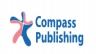 This sheet incorporates corrections to Core Nonfiction Reading Series and should be inserted therein before use.BookPageActivityReadsShould readDesign edit1SB 86Before You Read2. Where do you think Vikings come from?2. Where do you think Vikings came from?